Постановление № 393  от  30.10.2014 года.с. Усть-КоксаОб утверждении положения о разработке, утверждению и реализации ведомственных целевых программ МО Усть-Коксинское сельское поселениеВ рамках реализации ст. 179.3 Бюджетного кодекса РФ , в связи с переходом на программный бюджет с 01.01.2015г. на основании Федерального закона № 131-ФЗ «Об общих принципах организации местного самоуправления в Российской Федерации» от 06.10.2003 г., Устава Усть-Коксинского сельского поселения, утвержденного решением сессии сельского Совета депутатов Усть-Коксинского сельского поселения 28.07.2009 г. № 13-1, ПОСТАНОВЛЯЮ:Утвердить положение о разработке, утверждению и реализации ведомственных целевых программ МО Усть-Коксинское сельское поселение   Приложение №1.Настоящее  постановление вступает в законную силу с момента его подписания.Глава Усть-Коксинского сельского поселения:                           Н.В. Бухтуева.Приложение №1Положение о разработке, утверждении и реализации ведомственных целевых программ1. Общие положения1. Настоящее Положение о разработке, утверждении и реализации ведомственных целевых программ определяет порядок разработки, утверждения и реализации ведомственных целевых программ, направленных на осуществление главными распорядителями средств местного бюджета (далее - разработчики) муниципальной политики в установленных сферах деятельности, обеспечение достижения целей и задач социально-экономического развития муниципального образования, повышение результативности расходов местного бюджета.2. Ведомственная целевая программа (далее - программа) - утвержденный разработчиком комплекс мероприятий (направлений расходования бюджетных средств), направленных на достижение одной цели разработчика.Цель разработчика - утвержденное положением (уставом) описание ожидаемого результата деятельности разработчика, осуществляемой в рамках основных функций и полномочий и направленной на достижение тактической задачи социально-экономического развития МО «Усть-Коксинское сельское поселение».Параметрами программы являются: цель программы, задачи программы, мероприятия программы, целевые показатели программы, целевые показатели непосредственного результата реализации мероприятий, конечные результаты реализации программы, сроки их достижения, объемы ресурсов в разрезе мероприятий программы, необходимые для достижения цели программы.Программы базируются на системе целей, задач муниципальных программ, а также на системе целей, задач разработчика в соответствии с положением (уставом).3. Программа формируются следующего  вида:а) ведомственная целевая программа - комплекс мероприятий, обеспечивающих реализацию разработчиком муниципальных функций, предоставление муниципальных услуг, выполнение работ, направленных на достижение конкретной цели, стоящей перед разработчиком, взаимоувязанных в рамках основного мероприятия с конкретной целью подпрограммы соответствующей муниципальной программы;4. Ведомственная целевая программа содержит:а) паспорт ведомственной целевой программы по форме согласно приложению N 1 к настоящему Положению;б) характеристику проблемы (задачи), решение которой осуществляется путем реализации ведомственной целевой программы, включая анализ причин ее возникновения, целесообразность включения в муниципальную программу и необходимость решения ее на ведомственном уровне;в) цель, задачи и сроки реализации ведомственной целевой программы;г) описание ожидаемых конечных результатов реализации ведомственной целевой программы, значения, методику расчета целевых показателей ведомственной целевой программы по годам согласно приложению N 2 к настоящему Положению;д) перечень и описание мероприятий, информацию о финансовых ресурсах (с указанием источников финансирования) и сроках реализации, значения и методику расчета целевых показателей непосредственного результата реализации мероприятий, ответственных за реализацию мероприятий согласно приложению N 3 к настоящему Положению.Оценка потребности в средствах местного бюджета на реализацию мероприятий ведомственной целевой программы функционирования формируется в соответствии с приложением N 4 к настоящему Положению;е) описание социальных, экономических и экологических последствий реализации ведомственной целевой программы функционирования, общую оценку ее вклада в цель муниципальной программы;ж) ресурсное обеспечение ведомственной целевой программы по годам реализации, источникам финансирования:на очередной финансовый год и на первый год планового периода - в соответствии с решением о местном бюджете на текущий финансовый год и на плановый период;на второй год планового периода - не более объемов бюджетных ассигнований, предусмотренных на второй год планового периода местного бюджета, с учетом индекса потребительских цен;з) описание системы управления реализацией ведомственной целевой программы, включающей в себя распределение полномочий и ответственности между должностными лицами (структурными подразделениями), отвечающими за реализацию ее мероприятий и механизм контроля за реализацией ведомственной целевой программы. 6. Цель программы должна достигаться посредством решения не менее двух задач программы.Задача программы должна решаться посредством реализации не менее двух мероприятий программы.Мероприятие программы может быть направлено на решение только одной задачи программы.7. Цель, задачи и мероприятия программы не должны дублировать цели, задачи и мероприятия других программ, подпрограмм муниципальных программ.8. Программа не подлежит разделению на подпрограммы.9. Источниками финансирования программы являются средства местного бюджета и справочно – средства республиканского, федерального бюджетов, бюджета муниципального района и внебюджетные средства.10. Предложения по ресурсному обеспечению ведомственной целевой программы за счет средств местного бюджета подготавливаются в соответствии с муниципальными программами.11. Предложения по объемам расходов, осуществляемых за счет средств местного бюджета, на реализацию программы в целом и каждого мероприятия подготавливаются разработчиком в соответствии с ведомственной структурой расходов местного бюджета с обоснованиями на весь период реализации программы.12. Программы в течение 7 рабочих дней после утверждения, размещаются в информационно-телекоммуникационной сети "Интернет".13. Администрация МО «Усть-Коксинское сельское поселение» в течение 7 рабочих дней со дня утверждения программы вносит сведения о ней в реестр ведомственных целевых программ (далее - реестр программ) в соответствии с приложением № 5 к настоящему Положению.14. Реестр программ размещается в информационно-телекоммуникационной сети "Интернет" и обновляется не реже одного раза в год.II. Формирование и утверждение программы15. Решение о разработке программы принимается разработчиком.16. Основанием для принятия решения о разработке ведомственной целевой программы  является наличие в подпрограмме муниципальной программы задачи, на решение которой направлены мероприятия ведомственной целевой программы.18. Разработчик программы:а) разрабатывает проект программы;б) утверждает программу;в) обеспечивает реализацию программы и ее финансирование;г) осуществляет контроль за ходом выполнения программы.19. Разработка, утверждение проектов программ, предлагаемых к финансированию, начиная с очередного финансового года, и внесение изменений в программы осуществляется до 1 августа текущего финансового года.Внесение изменений в программы осуществляется в течение двух месяцев после утверждения местного бюджета на очередной финансовый год и плановый период в целях уточнения расходов местного бюджета на реализацию мероприятий программ и значения целевых показателей программ.20. Разработанный проект ведомственной целевой программы, пояснительная записка и финансово-экономическое обоснование к проекту ведомственной целевой программы направляются Главе МО «Усть-Коксинское сельское поселение» для рассмотрения и утверждения.21. Программы утверждаются сроком на 4 года постановлением Главы МО «Усть-Коксинское сельское поселение», которым устанавливается должностное лицо, ответственное за реализацию программы.22. Уточнение параметров программы, в том числе целевых показателей программы, осуществляется в порядке, установленном для утверждения программ.III. Реализация, контроль за ходом выполненияи оценка эффективности реализации программы23. Программа реализуется соответствующим разработчиком.24. Разработчик несет ответственность за своевременную реализацию мероприятий программы и за обеспечение достижения утвержденных значений целевых показателей программы.25. Контроль за ходом выполнения программы осуществляется ее разработчиком.26. Финансирование расходов на реализацию программ осуществляется в порядке, установленном для исполнения местного бюджета.27. Требования к составлению отчетов о выполнении программы за полугодие и за отчетный год устанавливаются Методическими рекомендациями, утверждаемыми постановлением Главы МО «Усть-Коксинское сельское поселение».28. Мониторинг и оценка эффективности программы проводятся в отношении программ в соответствии с Порядком мониторинга и оценки эффективности ведомственных целевых программ, утверждаемом постановлением Главы МО «Усть-Коксинское сельское поселение».29. Результаты оценки эффективности программ используются  отделом по экономике для оценки эффективности деятельности разработчика и для подготовки докладов о ходе реализации и оценке эффективности муниципальных программ.Приложение N 1к Положениюо разработке, утверждениии реализации ведомственныхцелевых программПАСПОРТВедомственной целевой программы Приложение N 2к Положениюо разработке, утверждениии реализации ведомственныхцелевых программОжидаемые конечные результаты реализации ведомственной целевой программы Приложение N 3к Положениюо разработке, утверждениии реализации ведомственныхцелевых программПеречень мероприятий ведомственной целевой программы и показателей непосредственного результата реализации мероприятийПриложение N 4к Положениюо разработке, утверждениии реализации ведомственныхцелевых программОценка потребности в средствах местного бюджета  на реализацию мероприятий ведомственной целевой программы Приложение N 5к Положениюо разработке, утверждениии реализации ведомственныхцелевых программРЕЕСТРВЕДОМСТВЕННЫХ ЦЕЛЕВЫХ ПРОГРАММРЕСПУБЛИКА АЛТАЙ УСТЬ-КОКСИНСКИЙ РАЙОНСЕЛЬСКАЯ АДМИНИСТРАЦИЯУСТЬ-КОКСИНСКОГО СЕЛЬСКОГО ПОСЕЛЕНИЯ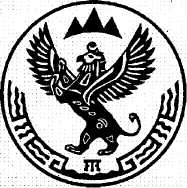 АЛТАЙ РЕСПУБЛИКАКОКСУУ-ООЗЫ АЙМАККОКCУУ-ООЗЫДАГЫ  JУРТ JЕЗЕЕЗИНИН АДМИНИСТРАЦИЯЗЫ649490 с.Усть-Кокса, ул. Советская, 38, тел.8(38848) 22-2-73,факс.8(38848) 22-5-73, E-mail: ukposelenie@mail.ru649490 с.Усть-Кокса, ул. Советская, 38, тел.8(38848) 22-2-73,факс.8(38848) 22-5-73, E-mail: ukposelenie@mail.ru649490 с.Усть-Кокса, ул. Советская, 38, тел.8(38848) 22-2-73,факс.8(38848) 22-5-73, E-mail: ukposelenie@mail.ruНаименование          разработчика
ведомственной  целевой   программы                  Наименование       муниципальной
программы Наименование          подпрограммы
муниципальной          программы
Наименование ведомственной целевой
программы Цель   и   задачи    ведомственной
целевой программы Целевые  показатели  ведомственной
целевой программы Характеристика         мероприятий
ведомственной  целевой   программы                Сроки   реализации   ведомственной
целевой программы Объемы и источники  финансирования
ведомственной  целевой   программы               Ожидаемые   конечные    результаты
реализации  ведомственной  целевой
программы        N 
п/пНаименование  
цели, задач и 
целевых       
показателей   
ведомственной 
целевой      
программы     
функционирова-ния (далее -  
вцп)           Единица 
измеренияЗначение целевых показателей вцпЗначение целевых показателей вцпЗначение целевых показателей вцпЗначение целевых показателей вцпЗначение целевых показателей вцп Источник 
информации N 
п/пНаименование  
цели, задач и 
целевых       
показателей   
ведомственной 
целевой      
программы     
функционирова-ния (далее -  
вцп)           Единица 
измеренияОтчетный
  год   
 (факт)  Текущий 
   год   
(оценка)    Плановый   
    период       Плановый   
    период       Плановый   
    период     Источник 
информации N 
п/пНаименование  
цели, задач и 
целевых       
показателей   
ведомственной 
целевой      
программы     
функционирова-ния (далее -  
вцп)           Единица 
измеренияОтчетный
  год   
 (факт)  Текущий 
   год   
(оценка) ___ 
год ___ 
год ___ 
год  Источник 
информации N 
п/пНаименование 
задач,       
мероприятий, 
источники    
финансирования 
мероприятия  
ведомственной
целевой      
программы     Сумма расходов, тыс. 
         руб.          Сумма расходов, тыс. 
         руб.          Сумма расходов, тыс. 
         руб.          Сумма расходов, тыс. 
         руб.         Ответственный
исполнитель
за         
реализацию 
мероприятия      Целевые показатели       
 непосредственного результата  
    реализации мероприятия           Целевые показатели       
 непосредственного результата  
    реализации мероприятия           Целевые показатели       
 непосредственного результата  
    реализации мероприятия           Целевые показатели       
 непосредственного результата  
    реализации мероприятия           Целевые показатели       
 непосредственного результата  
    реализации мероприятия      N 
п/пНаименование 
задач,       
мероприятий, 
источники    
финансирования 
мероприятия  
ведомственной
целевой      
программы    ___ 
год  ___ 
 год  ___ 
 год всегоОтветственный
исполнитель
за         
реализацию 
мероприятияНаименование   Единица
измерения
   Значение      Значение      Значение    N 
п/пНаименование 
задач,       
мероприятий, 
источники    
финансирования 
мероприятия  
ведомственной
целевой      
программы    ___ 
год  ___ 
 год  ___ 
 год всегоОтветственный
исполнитель
за         
реализацию 
мероприятияНаименование   Единица
измерения
___ 
год ___ 
год ___ 
год  N 
п/п  Наименование   
     задачи,     
   мероприятия   
  ведомственной  
целевой программы
функционирования    Оценка дополнительной потребности в средствах   
    местного бюджета в    фактических ценах соответствующего года,   тыс. руб.                        Оценка дополнительной потребности в средствах   
    местного бюджета в    фактических ценах соответствующего года,   тыс. руб.                        Оценка дополнительной потребности в средствах   
    местного бюджета в    фактических ценах соответствующего года,   тыс. руб.                      N 
п/п  Наименование   
     задачи,     
   мероприятия   
  ведомственной  
целевой программы
функционирования    ____ год        ____ год          ____год      N 
п/пНаименование        
ведомственной целевой
программы  Сроки 
реализации Объем финансирования,
     тыс. рублей     Объем финансирования,
     тыс. рублей     Объем финансирования,
     тыс. рублей     Оценка эффективности 
ведомственной целевой    программы      Оценка эффективности 
ведомственной целевой    программы      Оценка эффективности 
ведомственной целевой    программы       N 
п/пНаименование        
ведомственной целевой
программы  Сроки 
реализации ___ 
год ___ 
год ___ 
год ___ 
год ___ 
год ___ 
год 